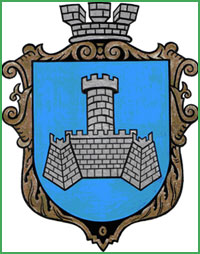 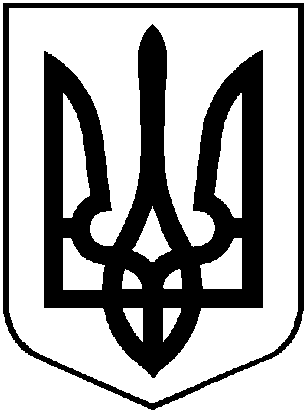 УКРАЇНАХМІЛЬНИЦЬКА МІСЬКА РАДАВінницької областіВиконавчий  комітетР І Ш Е Н Н Явід  “26”  вересня  2018 року				                   №385Про продовження терміну дії дозволу ФОП Плужніковій Н.Л.на розміщення зовнішньої рекламиу м. Хмільник.  	Розглянувши заяву №10144 від 17.08.2018 року ФОП Плужнікової Н.Л. про продовження терміну дії дозволу №17/311 від 29.08.2017 р. на розміщення об’єкта зовнішньої реклами у м. Хмільнику, відповідно до Правил розміщення зовнішньої реклами у м. Хмільнику, затверджених рішенням виконкому Хмільницької міської ради від 15.12.2016 р. №527 та ст. 16 Закону України "Про рекламу", керуючись ст. ст. 30, 59 Закону України “Про місцеве самоврядування в Україні", виконком Хмільницької міської радиВ И Р І Ш И В :1. Продовжити ФОП Плужніковій Наталії Леонідівні (м. Хмільник, вул. 1 Травня, 32 кв. 43 іпн. 2159323804) термін дії дозволу на розміщення об’єкта зовнішньої реклами (рекламного щита розміром 6х3м) у м. Хмільнику по вул. Порика (навпроти АЗС «Окко»)2. Визначити термін дії дозволу на розміщення об'єктів зовнішньої реклами до 01.10.2023 року.3. ФОП Плужніковій Наталії Леонідівні (м. Хмільник, вул. 1 Травня, 32 кв. 43):3.1.. укласти договір про надання в користування місця, яке перебуває у комунальній власності, для розташування спеціальних конструкцій з виконавчим комітетом Хмільницької міської ради у термін, визначений Правилами розміщення зовнішньої реклами у м. Хмільнику.3.2. утримувати визначене місце, що знаходиться в комунальній власності міста,  згідно Правил благоустрою території міста Хмільника та містобудівних вимог і санітарних норм та правил; 3.3. здійснювати оплату за тимчасове користування місцем, яке перебуває у комунальній власності, для розміщення рекламних засобів до міського бюджету в  терміни, визначені у договорі.4. Зобов’язати  управління містобудування та архітектури міської ради укласти із ФОП Плужніковою Н.Л. договір про надання в користування місця, яке перебуває у комунальній власності, для розташування спеціальних конструкцій.                 5. Контроль за виконанням цього рішення покласти на заступника міського голови з питань діяльності виконавчих органів міської ради Загіку В.М.                       Міський голова                                                              С.Б. Редчик